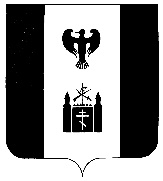 РОССИЙСКАЯ ФЕДЕРАЦИЯКАМЧАТСКИЙ КРАЙТИГИЛЬСКИЙ РАЙОН
  АДМИНИСТРАЦИЯ    МУНИЦИПАЛЬНОГООБРАЗОВАНИЯ СЕЛЬСКОЕ ПОСЕЛЕНИЕ «село Воямполка»688902 Камчатский край, Тигильский район, сельское поселение «село Воямполка», ул. Тундровая, 9ателефон/факс: 8 (41537) 22-0-21 E-mail: adm.voyampolka@mail.ruП О С Т А Н О В Л Е Н И Е«04» сентября 2023 года                                                                                                № 25-1Об утверждении Положения о комиссии по соблюдению требований к служебному Поведению муниципальных служащих администрации муниципального образования сельское поселение «село Воямполка»В соответствии с Федеральным законом от 06.10.2003 № 131-ФЗ «Об общих принципах организации местного самоуправления в Российской Федерации», Федеральным законом от 25.12.2008 № 273-ФЗ «О противодействии коррупции», Федеральным от 02.03.2007 № 25-ФЗ «О муниципальной службе. в Российской Федерации», Указом Президента Российской Федерации от 01.07.2010 № 821 «О комиссии по соблюдению требований к служебному поведению федеральных государственных служащих и урегулированию конфликта интересов», Законом Камчатского края от 04.05.2008 № 58 «О муниципальной службе в Камчатском крае», Законом Камчатского края от 03.12.2010 № 526 «О комиссиях по соблюдению требований к служебному поведению государственных гражданских служащих Камчатского края и урегулированию конфликта интересов», Уставом муниципального образования сельское поселение «село Воямполка»АДМИНИСТРАЦИЯ ПОСТАНОВЛЯЕТ:Считать утратившим силу Постановление № 27 от 21.07.2022г. «О создании комиссии по противодействию коррупции в сельском поселении «село Воямполка».Утвердить Положение о комиссии по соблюдению требований к служебному поведению муниципальных служащих администрации муниципального образования сельское поселение «село Воямполка» и урегулированию конфликта интересов согласно приложению №1.Образовать комиссию по соблюдению требований к служебному поведению муниципальных служащих администрации муниципального образования сельское поселение «село Воямполка» и урегулированию конфликта интересов в составе согласно приложению №2. Настоящее Постановление обнародовать путём размещения на официальном сайте сельского поселения «село Воямполка» в сети «Интернет»;Настоящее Постановление вступает в силу со дня его подписания и вступает в силу после его официального опубликования;Контроль за исполнением настоящего Постановления оставляю за собой.Глава администрации муниципального образования сельское поселение «село Воямполка»                                     Н.В. КосыгинаПриложение № 1                                                                                                                                                                     к Постановлению администрации                                                                                                            муниципального образования                                                                                                                      сельское поселение «село Воямполка»                                                                                                                               от «04» сентября 2023 г. № 25-1 ПОЛОЖЕНИЕо комиссии по соблюдению требований к служебному поведению муниципальных служащих администрации муниципального образования                                                                                                      и урегулированию конфликта интересовНастоящим Положением определяется порядок формирования и деятельности комиссии по соблюдению требований к служебному поведению муниципальных служащих администрации муниципального образования сельское поселение «село Воямполка» и урегулированию конфликта интересов (далее - комиссия), образуемой в администрации муниципального образования сельское поселение «село Воямполка» в соответствии с Федеральным законом от 25.12.2008 № 273-ФЗ «О противодействии коррупции».2. Комиссии в своей деятельности руководствуются Конституцией Российской Федерации, федеральными конституционными законами, федеральными законами, Указами и Распоряжениями Президента Российской Федерации, Постановлениями и Распоряжениями Правительства Российской Федерации, Законами Камчатского края, Правовыми актами Губернатора Камчатского края и органов местного самоуправления муниципального образования сельское поселение «село Воямполка», а также настоящим Положением.3. Основной задачей комиссии является содействие органам (структурным подразделениям) администрации муниципального образования сельское поселение «село Воямполка»:                                                      а) в обеспечении соблюдения муниципальными служащими ограничений и запретов, требований о предотвращении или урегулировании конфликта интересов, а также в обеспечении исполнения ими обязанностей, установленных Федеральным законом от 25.12.2008 № 273-ФЗ «О противодействии коррупции», другими федеральными законами (далее - требования к служебному поведению и (или) требования об урегулировании конфликта интересов);б) в осуществлении в администрации муниципального образования сельское поселение «село Воямполка» мер по предупреждению коррупции.4. Комиссия рассматривает вопросы, связанные с соблюдением требований к служебному поведению и (или) требований об урегулировании конфликта интересов, в отношении муниципальных служащих, замещающих должности муниципальной службы в администрации муниципального образования сельское поселение «село Воямполка».5. Комиссия состоит из председателя комиссии, его заместителя, секретаря и членов комиссии. Все члены комиссии при принятии решений обладают равными правами. В отсутствие председателя комиссии его обязанности исполняет заместитель председателя комиссии.6. В состав комиссии входят: а) заместитель главы администрации;б) представители научных организаций и образовательных учреждений среднего, высшего и дополнительного профессионального образования, деятельность которых связана с муниципальной службой; в) представитель кадровой службы; г) иные муниципальные служащие, определяемые главой администрации;д) депутаты.7. Число членов комиссии, не замещающих должности муниципальной службы в муниципальном органе, должно составлять не менее одной четверти от общего числа членов комиссии.                                                                                                                                                                                                      8. Состав комиссии формируется таким образом, чтобы была исключена возможность возникновения конфликта интересов, который мог бы повлиять на принимаемые комиссией решения.9. В заседаниях комиссии с правом совещательного голоса участвуют: а) непосредственный руководитель (начальник) муниципального служащего, в отношении которого комиссией рассматривается вопрос о соблюдении требований к служебному поведению и (или) требований об урегулировании конфликта интересов, и определяемые председателем комиссии два муниципальных служащих, замещающих в администрации (органе администрации) должности муниципальной службы, аналогичные должности, замещаемой муниципальным служащим, в отношении которого комиссией рассматривается этот вопрос;                                       б) другие муниципальные служащие, замещающие должности муниципальной службы в администрации (органе администрации); специалисты, которые могут дать пояснения по вопросам муниципальной службы и вопросам, рассматриваемым комиссией; должностные лица других органов местного самоуправления; представители заинтересованных организаций; представитель муниципального служащего, в отношении которого комиссией рассматривается вопрос о соблюдении требований к служебному поведению и (или) требований об урегулировании конфликта интересов, - по решению председателя комиссии, принимаемому в каждом конкретном случае отдельно не менее чем за три дня до дня заседания комиссии на основании ходатайства муниципального служащего, в отношении которого комиссией рассматривается этот вопрос, или любого члена комиссии. 10. Заседание комиссии считается правом очным, если на нем присутствует не менее двух третей от общего числа членов комиссии. Проведение заседаний с участием только членов комиссии, замещающих должности муниципальной службы в администрации, недопустимо.11. При возникновении прямой или косвенной личной заинтересованности члена комиссии, которая может привести к конфликту интересов при рассмотрении вопроса, включенного в повестку дня заседания комиссии, он обязан до начала заседания заявить об этом. В таком случае соответствующий член комиссии не принимает участия в рассмотрении указанного вопроса.12. Основаниями для проведения заседания комиссии являются: а) представление главой администрации в соответствии с Положением о проверке достоверности и полноты сведений о доходах, об имуществе и обязательствах имущественного характера, представляемых гражданами, претендующими на замещение должностей муниципальной службы, муниципальными служащими, сведений, представляемых гражданами, претендующими на замещение указанных должностей, в соответствии с нормативными правовыми актами Российской Федерации, материалов проверки, свидетельствующих:- о представлении муниципальным служащим недостоверных или неполных сведений, предусмотренных Положением о проверке достоверности и полноты сведений о доходах, об имуществе и обязательствах имущественного характера, представляемых гражданами, претендующими на замещение должностей муниципальной службы, муниципальными служащими, сведений, представляемых гражданами, претендующими на замещение указанных должностей, в соответствии с нормативными правовыми актами Российской Федерации; - о несоблюдении муниципальным служащим требований к служебному поведению и (или) требований об урегулировании конфликта интересов; б) поступившее в кадровую службу администрации либо должностному лицу кадровой службы администрации, ответственному за работу по профилактике коррупционных и иных правонарушений:                                                                                                                                                - - обращение гражданина, замещавшего в администрации должность муниципальной службы, включенную в перечень должностей, утвержденный нормативным правовым актом муниципального образования сельское поселение «село Воямполка» о даче согласия на замещение должности в коммерческой или некоммерческой организации либо на выполнение работы на условиях гражданско-правового договора в коммерческой или некоммерческой организации, если отдельные функции по муниципальному управлению этой организацией входили в его должностные (служебные) обязанности, до истечения двух лет со дня увольнения с муниципальной службы;- заявление муниципального служащего о невозможности по объективным причинам представить сведения о доходах, об имуществе и обязательствах имущественного характера своих супруги (супруга) и несовершеннолетних детей; - уведомление государственного служащего о возникновении личной заинтересованности при исполнении должностных обязанностей, которая приводит или может привести к конфликту интересов;в) представление главы администрации или любого члена комиссии, касающееся обеспечения соблюдения муниципальным служащим требований к служебному поведению и (или) требований об урегулировании конфликта интересов либо осуществления в администрации мер по предупреждению коррупции.г) представление главой администрации материалов проверки, свидетельствующих о представлении муниципальным служащим недостоверных или неполных сведений.д) поступившее в соответствии с частью 4 статьи 12 Федерального закона от 25 декабря 2008 г. N 273-ФЗ "О противодействии коррупции" и статьей 64.1 Трудового кодекса Российской Федерации в государственный орган уведомление коммерческой или некоммерческой организации о заключении с гражданином, замещавшим должность государственной службы в государственном органе, трудового или гражданско-правового договора на выполнение работ (оказание услуг), если отдельные функции государственного управления данной организацией входили в его должностные (служебные) обязанности, исполняемые во время замещения должности в государственном органе, при условии, что указанному гражданину комиссией ранее было отказано во вступлении в трудовые и гражданско-правовые отношения с данной организацией или что вопрос о даче согласия такому гражданину на замещение им должности в коммерческой или некоммерческой организации либо на выполнение им работы на условиях гражданско-правового договора в коммерческой или некоммерческой организации комиссией не рассматривался.13. Комиссия не рассматривает сообщения о преступлениях и административных правонарушениях, а также анонимные обращения, не проводит проверки по фактам нарушения служебной дисциплины.14. Обращение, указанное в абзаце втором подпункта "б" пункта 12 настоящего Положения, подается гражданином, замещавшим должность муниципальной службы, включенную в перечень должностей, утвержденный нормативным правовым актом муниципального образования сельское поселение «село Воямполка», в подразделение кадровой службы администрации сельского поселения «село Воямполка». В обращении указываются: фамилия, имя, отчество гражданина, дата его рождения, адрес места жительства, замещаемые должности в течение последних двух лет до дня увольнения с государственной службы, наименование, местонахождение коммерческой или некоммерческой организации, характер ее деятельности, должностные (служебные) обязанности, исполняемые гражданином во время замещения им должности государственной службы, функции по государственному управлению в отношении коммерческой или некоммерческой организации, вид договора (трудовой или гражданско-правовой), предполагаемый срок его действия, сумма оплаты за выполнение (оказание) по договору работ (услуг). В подразделении кадровой службы администрации сельского поселения осуществляется рассмотрение обращения, по результатам которого подготавливается мотивированное заключение по существу обращения с учетом требований статьи 12 Федерального закона от 25 декабря 2008 г. N 273-ФЗ "О противодействии коррупции".15. Обращение, указанное в абзаце втором подпункта "б" пункта 12 настоящего Положения, может быть подано муниципальным служащим, планирующим свое увольнение с муниципальной службы, и подлежит рассмотрению комиссией в соответствии с настоящим Положением.16. Уведомление, указанное в подпункте "д" пункта 12 настоящего Положения, рассматривается подразделением кадровой службы администрации сельского поселение «село Воямполка», которое осуществляет подготовку мотивированного заключения о соблюдении гражданином, замещавшим должность государственной службы в государственном органе, требований статьи 12 Федерального закона от 25 декабря 2008 г. N 273-ФЗ "О противодействии коррупции".17. Уведомление, указанное в абзаце четвертом подпункта "б" пункта 12 настоящего Положения, рассматривается подразделением кадровой службы администрации сельского поселение «село Воямполка», которое осуществляет подготовку мотивированного заключения по результатам рассмотрения уведомления.18. При подготовке мотивированного заключения по результатам рассмотрения обращения, указанного в абзаце втором подпункта "б" пункта 12 настоящего Положения, или уведомлений, указанных в абзаце третьем подпункта "б" и подпункте "д" пункта 12 настоящего Положения, должностные лица кадрового подразделения администрации сельского поселение «село Воямполка»,  имеют право проводить собеседование с муниципальным служащим, представившим обращение или уведомление, получать от него письменные пояснения, а глава администрации сельского поселение «село Воямполка» или его заместитель, специально на то уполномоченный, может направлять в установленном порядке запросы в государственные органы, органы местного самоуправления и заинтересованные организации. Обращение или уведомление, а также заключение и другие материалы в течение семи рабочих дней со дня поступления обращения или уведомления представляются председателю комиссии. В случае направления запросов обращение или уведомление, а также заключение и другие материалы представляются председателю комиссии в течение 45 дней со дня поступления обращения или уведомления. Указанный срок может быть продлен, но не более чем на 30 дней.                                                                                                                                                         19. Председатель комиссии при поступлении к нему в порядке, предусмотренном нормативным правовым актом муниципального образования сельское поселение «село Воямполка», информации, содержащей основания для проведения заседания комиссии:а) в 10-дневный срок назначает дату заседания комиссии. При этом дата заседания комиссии не может быть назначена позднее 20 дней со дня поступления указанной информации, за исключением случаев, предусмотренных пунктами 20 и 21 настоящего Положения;б) организует ознакомление муниципального служащего, в отношении которого комиссией рассматривается вопрос о соблюдении требований к служебному поведению и (или) требований об урегулировании конфликта интересов, его представителя, членов комиссии и других лиц, участвующих в заседании комиссии, с информацией, поступившей в кадровую службу администрации либо должностному лицу кадровой службы администрации, ответственному за работу по профилактике коррупционных и иных правонарушений, и с результатами ее проверки; в) рассматривает ходатайства о приглашении на заседание комиссии лиц, указанных в подпункте 2 пункта 8 настоящего Положения, принимает решение об их удовлетворении (об отказе в удовлетворении) и о рассмотрении (об отказе в рассмотрении) в ходе заседания комиссии дополнительных материалов. 20. Заседание комиссии по рассмотрению заявлений, указанных в абзацах третьем   подпункта "б" пункта 12 настоящего Положения, как правило, проводится не позднее одного месяца со дня истечения срока, установленного для представления сведений о доходах, об имуществе и обязательствах имущественного характера.21. Уведомление, указанное в подпункте "д" пункта 12 настоящего Положения, как правило, рассматривается на очередном (плановом) заседании комиссии.22. Заседание комиссии проводится, как правило, в присутствии муниципального служащего, в отношении которого рассматривается вопрос о соблюдении требований к служебному поведению и (или) требований об урегулировании конфликта интересов, или гражданина, замещавшего должность муниципальной службы в муниципальном органе. О намерении лично присутствовать на заседании комиссии муниципальный служащий или гражданин указывает в обращении, заявлении или уведомлении, представляемых в соответствии с подпунктом "б" пункта 12 настоящего Положения..  23. Заседания комиссии могут проводиться в отсутствие муниципального служащего или гражданина в случае:а) если в обращении, заявлении или уведомлении, предусмотренных подпунктом "б" пункта 12 настоящего Положения, не содержится указания о намерении муниципального служащего или гражданина лично присутствовать на заседании комиссии;б) если муниципальный служащий или гражданин, намеревающиеся лично присутствовать на заседании комиссии и надлежащим образом извещенные о времени и месте его проведения, не явились на заседание комиссии.24. На заседании комиссии заслушиваются пояснения муниципального служащего (с его согласия) и иных лиц, рассматриваются материалы по существу предъявляемых муниципальному служащему претензий, а также дополнительные материалы. 25. Члены комиссии и лица, участвовавшие в ее заседании, не вправе разглашать сведения, ставшие им известными в ходе работы комиссии.  26. По итогам рассмотрения вопроса, указанного в абзаце втором подпункта «а» пункта 12 настоящего Положения, комиссия принимает одно из следующих решений:                                            а) установить, что сведения, представленные муниципальным служащим в соответствии с Положением о проверке достоверности и полноты сведений о доходах, об имуществе и обязательствах имущественного характера, представляемых гражданами, претендующими на замещение должностей муниципальной службы, муниципальными служащими, сведений, представляемых гражданами, претендующими на замещение указанных должностей, в соответствии с нормативными правовыми актами Российской Федерации, являются достоверными и полными;б) установить, что сведения, представленные муниципальным служащим в соответствии с Положением о проверке достоверности и полноты сведений о доходах, об имуществе и обязательствах имущественного характера, представляемых гражданами, претендующими на замещение должностей муниципальной службы, муниципальными служащими, сведений, представляемых гражданами, претендующими на замещение указанных должностей, в соответствии с нормативными правовыми актами Российской Федерации, являются недостоверными и (или) неполными. В этом случае комиссия рекомендует главе администрации применить к муниципальному служащему конкретную меру ответственности27. По итогам рассмотрения вопроса, указанного в абзаце третьем подпункта «а» пункта 12 настоящего Положения, комиссия принимает одно из следующих решений: а) установить, что муниципальный служащий соблюдал требования к служебному поведению и (или) требования об урегулировании конфликта интересов; б) установить, что муниципальный служащий не соблюдал требования к служебному поведению и (или) требования об урегулировании конфликта интересов. В этом случае комиссия рекомендует главе администрации указать муниципальному служащему на недопустимость нарушения требований к служебному поведению и (или) требований об урегулировании конфликта интересов либо применить к муниципальному служащему конкретную меру ответственности. 28. По итогам рассмотрения вопроса, указанного в абзаце втором подпункта «б» пункта 12 настоящего Положения, комиссия принимает одно из следующих решений: а) дать гражданину согласие на замещение должности в коммерческой или некоммерческой организации либо на выполнение работы на условиях гражданско-правового договора в коммерческой или некоммерческой организации, если отдельные функции по муниципальному управлению этой организацией входили в его должностные (служебные) обязанности; б) отказать гражданину в замещении должности в коммерческой или некоммерческой организации либо в выполнении работы на условиях гражданско-правового договора в коммерческой или некоммерческой организации, если отдельные функции по муниципальному управлению этой организацией входили в его должностные (служебные) обязанности, и мотивировать свой отказ.29. По итогам рассмотрения вопроса, указанного в абзаце третьем подпункта «б» пункта 12 настоящего Положения, комиссия принимает одно из следующих решений:  а) признать, что причина непредставления муниципальным служащим сведений о доходах, об имуществе и обязательствах имущественного характера своих супруги (супруга) и несовершеннолетних детей является объективной и уважительной; б) признать, что причина непредставления муниципальным служащим сведений о доходах, об имуществе и обязательствах имущественного характера своих супруги (супруга) и несовершеннолетних детей не является уважительной. В этом случае комиссия рекомендует муниципальному служащему принять меры по представлению указанных сведений; в) признать, что причина непредставления муниципальным служащим сведений о доходах, об имуществе и обязательствах имущественного характера своих супруги (супруга) и несовершеннолетних детей необъективна и является способом уклонения от представления указанных сведений. В этом случае комиссия рекомендует главе администрации применить к муниципальному служащему конкретную меру ответственности. 30. По итогам рассмотрения вопроса, указанного в подпункте "г" пункта 12 настоящего Положения, комиссия принимает одно из следующих решений:а) признать, что сведения, представленные муниципальным служащим, являются достоверными и полными;б) признать, что сведения, представленные муниципальным служащим, являются недостоверными и (или) неполными. В этом случае комиссия рекомендует главе администрации применить к муниципальному служащему конкретную меру ответственности и (или) направить материалы, полученные в результате осуществления контроля за расходами, в органы прокуратуры и (или) иные государственные органы в соответствии с их компетенцией.31. По итогам рассмотрения вопроса, указанного в абзаце четвертом подпункта "б" пункта 12 настоящего Положения, комиссия принимает одно из следующих решений:а) признать, что при исполнении муниципальным служащим должностных обязанностей конфликт интересов отсутствует;б) признать, что при исполнении муниципальным служащим должностных обязанностей личная заинтересованность приводит или может привести к конфликту интересов. В этом случае комиссия рекомендует муниципальному служащему и (или) главе администрации принять меры по урегулированию конфликта интересов или по недопущению его возникновения;в) признать, что муниципальный служащий не соблюдал требования об урегулировании конфликта интересов. В этом случае комиссия рекомендует главе администрации применить к муниципальному служащему конкретную меру ответственности.32. По итогам рассмотрения вопроса, указанного в подпункте "д" пункта 12 настоящего Положения, комиссия принимает в отношении гражданина, замещавшего должность государственной службы в государственном органе, одно из следующих решений:а) дать согласие на замещение им должности в коммерческой или некоммерческой организации либо на выполнение работы на условиях гражданско-правового договора в коммерческой или некоммерческой организации, если отдельные функции по государственному управлению этой организацией входили в его должностные (служебные) обязанности;б) установить, что замещение им на условиях трудового договора должности в коммерческой или некоммерческой организации и (или) выполнение в коммерческой или некоммерческой организации работ (оказание услуг) нарушают требования статьи 12 Федерального закона от 25 декабря 2008 г. N 273-ФЗ "О противодействии коррупции". В этом случае комиссия рекомендует главе администрации проинформировать об указанных обстоятельствах органы прокуратуры и уведомившую организацию.33.  По итогам рассмотрения вопросов, указанных в подпунктах "а", "б", "г" и "д" пункта 12 настоящего Положения, и при наличии к тому оснований комиссия может принять иное решение, чем это предусмотрено пунктами 26 - 32 настоящего Положения. Основания и мотивы принятия такого решения должны быть отражены в протоколе заседания комиссии.34. По итогам рассмотрения вопроса, предусмотренного подпунктом «в» пункта 12 настоящего Положения, комиссия принимает соответствующее решение. 35. Для исполнения решений комиссии могут быть подготовлены проекты нормативных правовых актов муниципального образования сельское поселение «село Воямполка», решений или поручений главы администрации, которые в установленном порядке представляются на рассмотрение главы администрации. 36. Решения комиссии по вопросам, указанным в пункте 12 настоящего Положения, принимаются тайным голосованием (если комиссия не примет иное решение) простым большинством голосов присутствующих на заседании членов комиссии.   37. Решения комиссии оформляются протоколами, которые подписывают члены комиссии, принимавшие участие в ее заседании. Решение, принимаемое по итогам рассмотрения вопроса, указанного в абзаце втором подпункта «б» пункта 11 настоящего Положения, носит обязательный характер.   38. В протоколе заседания комиссии указываются:а) дата заседания комиссии, фамилии, имена, отчества членов комиссии и других лиц, присутствующих на заседании; б) формулировка каждого из рассматриваемых на заседании комиссии вопросов с указанием фамилии, имени, отчества, должности муниципального служащего, в отношении которого рассматривается вопрос о соблюдении требований к служебному поведению и (или) требований об урегулировании конфликта интересов;в) предъявляемые к муниципальному служащему претензии, материалы, на которых они основываются;                                                                                                                                                         г) содержание пояснений муниципального служащего и других лиц по существу предъявляемых претензий;                                                                                                                                                               д) фамилии, имена, отчества выступивших на заседании лиц и краткое изложение их выступлений;                                                                                                                                                             е) источник информации, содержащей основания для про ведения заседания комиссии, дата поступления информации в администрацию; ж) другие сведения;  з) результаты голосования; и) решение и обоснование его принятия.38. Член комиссии, несогласный с ее решением, вправе в письменной форме изложить свое мнение, которое подлежит обязательному приобщению к протоколу заседания комиссии и с которым должен быть ознакомлен муниципальный служащий. 39. Копии протокола заседания комиссии в 7-дневный срок со дня заседания направляются главе администрации, полностью или в виде выписок из него муниципальному служащему, а также по решению комиссии - иным заинтересованным лицам.40. Глава администрации обязан рассмотреть протокол заседания комиссии и вправе учесть в пределах своей компетенции содержащиеся в нем рекомендации при принятии решения о применении к муниципальному служащему мер ответственности, предусмотренных нормативными правовыми актами Российской Федерации, а также по иным вопросам организации противодействия коррупции. О рассмотрении рекомендаций комиссии и принятом решении глава администрации в письменной форме уведомляет комиссию в месячный срок со дня поступления к нему протокола заседания комиссии. Решение главы администрации оглашается на ближайшем заседании комиссии и принимается к сведению без обсуждения. 41. В случае установления комиссией признаков дисциплинарного проступка в действиях (бездействии) муниципального служащего информация об этом представляется главе администрации для решения вопроса о применении к муниципальному служащему мер ответственности, предусмотренных нормативными правовыми актами Российской Федерации.42. В случае установления комиссией факта совершения муниципальным служащим действия (факта бездействия), содержащего признаки административного правонарушения или состава преступления, председатель комиссии обязан передать информацию о совершении указанного действия (бездействии) и подтверждающие такой факт документы в правоохранительные органы в 3-дневный срок, а при необходимости немедленно.43. Копия протокола заседания комиссии или выписка из него приобщается к личному делу муниципального служащего, в отношении которого рассмотрен вопрос о соблюдении требований к служебному поведению и (или) требований об урегулировании конфликта интересов.44. Выписка из решения комиссии, заверенная подписью секретаря комиссии и печатью государственного органа, вручается гражданину, замещавшему должность муниципальной службы в муниципальном органе, в отношении которого рассматривался вопрос, указанный в абзаце втором подпункта "б" пункта 11 настоящего Положения, под роспись или направляется заказным письмом с уведомлением по указанному им в обращении адресу не позднее одного рабочего дня, следующего за днем проведения соответствующего заседания комиссии.45. Организационно-техническое и Документационное обеспечение деятельности комиссии, а также информирование членов комиссии о вопросах, включенных в повестку дня, о дате, времени и месте про ведения заседания, ознакомление членов комиссии с материалами, представляемыми для обсуждения на заседании комиссии, осуществляются администрацией. Приложение № 2                                                                                                                                                                     к Постановлению администрации                                                                                                            муниципального образования                                                                                                                      сельское поселение «село Воямполка»                                                                                                                               от «04» сентября 2023 г. № 25-1 Состав комиссиипо соблюдению требований к служебному поведению муниципальных служащих администрации муниципального образования сельское поселение «село Воямполка» и урегулированию конфликта интересов1. Потапова Евгения Владимировна – заместитель главы администрации муниципального образования сельское поселение «село Воямполка» –  председатель комиссии;2. Судочакова Мария Николаевна – учитель младших классов МБОУ «Воямпольская СОШ» – заместитель председателя комиссии;3. Бергер Раиса Николаевна – депутат Собрания депутатов сельского поселения «село Воямполка» – секретарь комиссии;4. Кудряшова Маргарита Михайловна – депутат Собрания депутатов сельского поселения «село Воямполка» – член комиссии. 